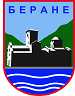 OPŠTINA BERANEPREDLOG ODLUKE O BUDŽETUOPŠTINE BERANE ZA 2018. GODINUBERANE, 2018. GODINENa osnovu člana 33 Zakona o budžetu i fiskalnoj odgovornosti ("Sl. list Crne Gore’’ br. 20/14, 56/14 i 70/17), člana 39  Zakona o finansiranju lokalne samouprave ( Sl. list RCG br. 42/03, 44/03 i Sl. list CG br. 5/08, 74/10, 1/15, 78/15, 3/16, 30/17 i 92/17), člana 38 stav 1 tačka 7 Zakona o lokalnoj samoupravi (’’Sl. List CG’’ br. 2/18)  i člana 33. Statuta Opštine Berane ( Sl. list RCG – Opštinski propisi br. 21/04, 34/06 i ’’Sl. List CG’’- Opštinski propisi br.  6/11 ) Skupština Opštine Berane na sjednici održanoj ____________ 2018. godine, donosi:ODLUKU O  BUDŽETUOPŠTINE BERANE ZA 2018. GODINUI OPŠTI DIOČlan 1.Budžet opštine Berane za 2018. godinu ( u daljem tekstu Budžet ) sadrži primitke i izdatke u iznosu od 11.341.191,52 €.Primici se raspoređuju na :Tekuće izdatke          5.998.441,83 €Kapitalne izdatke      4.186.901,54 €Otplatu duga             1.155.848,15 €Član 2 Primici i izdaci Budžeta iskazani po ekonomskoj klasifikaciji planirani su u sledećim iznosima:IZVRŠENJE BUDŽETAČlan 3Za izvršenje Budžeta u cjelini odgovoran je predsjednik opštine Berane, koji istovremeno vrši i nadzor i naredbodavac je za izvršenje Budžeta. Član 4Za zakonito i namjensko korišćenje sredstava koja se raspoređuju Budžetom odgovoran je starješina organa nadležan za poslove Budžeta. Član 5Po donošenju Budžeta organ uprave nadležan za poslove finansija obavještava korisnike budžetskih sredstava o odobrenim sredstvima (aproprijacijama). Budžetska sredstva se koriste za namjene utvrđene ovim Budžetom, vodeći računa o štednji i u skladu sa propisom o korišćenju, odnosno raspolaganju tim sredstvima. Član 6Budžetska sredstva tokom godine po pravilu stavljaju se na raspolaganje svim nosiocima i korisnicima sredstava u okviru ostvarenih primitaka i u zavisnosti od dospjelosti obaveza, ukoliko zakonom ili propisom opštine ili sa korisnikom budžetskih sredstava nije drugačije određeno. Član 7Ukoliko se usled neravnomjernog priliva primitaka Budžeta ne može obezbijediti izvršenje planiranih izdataka, za pokriće tih izdataka mogu se koristiti sredstva rezerve i kratkoročni zajam u granicama propisanim Zakonom o finansiranju lokalne samouprave (član 61). Član 8Korisnici Budžeta mogu preusmjeriti odobrena sredstva po pojedinim namjenama (kroz povećanje ili smanjenje) uz odobrenje predsjednika opštine, u visini do 10% iznosa predviđenih za namjenu čiji se iznos mijenja. Član 9Za hitne i nepredviđene izdatke tokom fiskalne godine koristiće se sredstva tekuće i stalne budžetske rezerve. Sredstva tekuće budžetske rezerve koriste se za nepredviđene ili nedovoljno predviđene izdatke koji se finansiraju iz Budžeta. O korišćenju sredstava tekuće budžetske rezerve odlučuje predsjednik opštine. Predsjednik opštine može ovlastiti sekretara sekretarijata za finansije i ekonomski razvoj da odluči o korišćenju sredstava tekuće budžetske rezerve do određenog iznosa. Stalna budžetska rezerva koristi se za finansiranje izdataka na ime učešća opštine u otklanjanju posledica vanrednih okolnosti kao što su poplave, suše, požar i druge elementarne nepogode, odnosno drugih vanrednih događaja koji mogu ugroziti život i zdravlje ljudi ili prouzrokuju štetu većih razmjera. Stalna budžetska rezerva može se koristiti i za izvršavanje obaveza Budžeta usled smanjenog obima primitaka i pokriće budžetskog deficita. Član 10Sredstva odobrena korisnicima Budžeta mogu se koristiti do 31.12. fiskalne godine. Neplaćene ugovorene obaveze u prošloj fiskalnoj godini realizovaće se iz sredstava odobrenih za tekuću fiskalnu godinu. Primici koji su se realizovali po isteku fiskalne godine evidentiraće se kao primici Budžeta za tekuću fiskalnu godinu. Član 11Budžet se tokom godine može mijenjati i dopunjavati u postupku koji je propisan za njegovo donošenje. II POSEBNI DIOČlan 12Sredstva budžeta iskazana po organizacionoj i ekonomskoj klasifikaciji rasporediće se po potrošačkim jedinicama i namjenama, na sljedeći način:Član 13Odluka o  Budžetu  opštine Berane za 2018. godinu, stupa na snagu danom objavljivanja u “Službenom listu CG”-Opštinski propisi, a primjenjivaće se od 01.01.2018. godine.Skupština Opštine BeraneBroj: 02-030-_________ Berane, ________ 2018____. godinePredsjednik Skupštine,Novica Obradović,s.r.OBRAZLOŽENJE       Pravni osnov za donošenje Odluke o budžetu sadržan je u članu 33 Zakonu o budžetu i fiskalnoj odgovornosti, članu 39  Zakonu o finansiranju lokalne samouprave i članu 38 stav 1 tačka 7 Zakona o lokalnoj samoupravi.Članom 33  Zakona o budžetu i fiskalnoj odgovornosti je propisano da se budžet donosi za fiskalnu godinu i važi u godini za koju je donešen.   Članom 39  Zakona o finansiranju lokalne samouprave je propisano da : Budžet opštine se donosi za fiskalnu godinu koja traje od 1. januara do 31. decembra kalendarske godineBudžetom opštine se iskazuju sva primanja koja pripadaju opštini i svi izdaci iz djelokruga njene nadležnosti.Budžetom opštine iskazuju se primanja po izvorima i izdaci po organizacionoj, funkcionalnoj i ekonomskoj klasifikaciji.Prilikom planiranja budžeta opštine Berane za 2018. godinu rukovodili smo se preporukama Ministarstva finansija, i to:da se Budžet planira do nivoa ostvarenja u 2016. godini i procjene ostvarenja do kraja 2017. godine.da se planira izmirenje obaveza iz prethodnog perioda;da se planira izmirenje obaveza po Ugovoru o reprogrmu;da se intenziviraju aktivnosti na naplati lokalnih prihoda;da opštine koje su potpisale Ugovor o reprogramu poreskog duga planiraju izmirenje obaveza po navedenom osnovu;da se izvrši racionalizacija tekućih izdataka;da se tekući rashodi budžeta opštine i otplata duga moraju finansirati iz tekućih prihoda;da se kapitalni budžet planira u realnim okvirima tako što će se planirati započeti projekti i eventualno započeti prioritetni projekti i oni koji se finansiraju iz međunarodnih kredita i donacija.Prihodi budžeta za 2018. godinu  planirani su u iznosu od 11.341.191,52 €. Prihodi se raspoređuju na:Tekuće izdatke          5.998.441,83 €Kapitalne izdatke      4.186.901,54 €Otplatu duga              1.155.848,15 €Planirani prihodi imaju sledeću strukturu :Porezi:U planiranim prihodima za 2018. godinu porezi su planirani u iznosu od 1.491.000,00 € i njihovo učešće u ukupnim prihodima je 13,16 %. U strukturi poreza najveće učešće ima porez na lična primanja zaposlenih kod pravnih lica 500.000,00 €, prirez porezu na dohodak fizičkih lica 400.000,00 € i porez na nepokretnost 450.000,00 €.Takse:Takse u ukupnim prihodima učestvuju sa 0,62 %, odnosno 70.000,00  €.Naknade: Naknade u ukupnim prihodima učestvuju sa 1.738.000,00 €, odnosno sa 15,33 % ukupnih prihoda. Najveće učešće u naknadama imaju naknade za zakup-privremeni objekti, zakupnina koju plaćaju državni organi za administraciju u prostorijama lokalne samouprave i naknada za legalizaciju neformalnih objekata, ukupno  400.000,00 €, naknada za korišćenje šuma u iznosu od 610.000,00 €, naknada za korišćenje voda u iznosu od 250.000,00 €, kao i naknada za izgradnju i održavanje lokalnih puteva 200.000,00 €.Ostali prihodi:  Ostale prihode čine novčane kazne izrečene u prekršajnom i drugom postupku i kamate na neplaćene obaveze, prihodi od djelatnosti organa i ostali prihodi. Ukupan planirani prihod na ovoj poziciji iznosi 83.750,00 €, odnosno 0,74 % ukupnih prihoda.Prihod od prodaje nefinansijske imovine:Učešće prihoda od prodaje nepokretnosti u ukupnim prihodima je 0,05 %, odnosno 5.000,00 €. Planirano je ostvarenje prihoda po ovom osnovu od dokompletiranja urbanističkih parcela. Donacije: Prihodi po osnovu donacija u ukupnim prihodima ucestvuju sa 260.000,00 €, odnosno sa  2,29 %. Tekuće donacije se odnose na projekte finansirane od strane ministarstava i drugih javnih ustanova. U dijelu kapitalnih donacija koje se planiraju u iznosu od 200.000,00 €, predviđen je projekat „Zelena ostrva” – IPA 2 projekat prekogranične saradnje Crne Gore i Albanije. Transferi:Transferi učestvuju sa 4.050.000,00 €, odnosno sa 35,75 % u ukupnim prihodima. Transferi Egalizacionog fonda učestvuju sa 3.700.000,00 €. Imajući u vidu da do dana donošenja predloga budžeta nije donesen plan akontativne raspodjele  sredstava Egalizacionog fonda za 2018. godinu, iznos sredstava planirali smo shodno prilivima iz prethodnih godina, koja su dijelom uvećana za projekcije konačnog obračuna za 2017. godinu.Pozajmice i krediti:Pozajmice i krediti koji su planirani u iznosu od 3.230.443,54 € za 2018. godinu  predstavljaju zaduženja po osnovu izgradnje kolektora za prečišćavanje otpadnih voda. U okviru projekta „Unapređenje vodosnadbijevanja i izgradnja postrojenja za tretman otpadnih voda i kanalizacione mreže u Beranama” čija ukupna vrijednost iznosi 12.494.946,77 €, od čega je IPA donacija u iznosu 74,146%, dok preostalih 25,856% treba biti finansirano iz kredita Evropske inbvesticione banke(EIB).Planirani prihodi za 2018. god. opredjeljuju budžetsku potrošnju  koja se odnosi na operativni i kapitalni Budžet.OPERATIVNI BUDŽETOperativni Budžet sadrži :    tekuće izdatke u iznosu od 3.190.241,83 €; transfere za socijalnu zaštitu (otpremnine) u iznosu od 160.000,00 €;transfere institucijama u iznosu od 2.488.200,00 €;otplatu duga i obaveza iz prethodnog perioda  u iznosu od 1.155.848,15 €; rezerve budžeta u iznosu od 160.000,00 €. Bruto zarade i doprinosi :Sredstva za bruto zarade i doprinose  planirana su u iznosu od 2.442.743,29 €, što čini 21,57 % ukupno planiranih izdataka  budžeta za 2018. godinu. Planirana su sredstva za svih 12 mjeseci u 2018. godini. Ostala lična primanja:Sredstva za ostala lična primanja planirana su u iznosu od 64.730,00 € i sa 0,58% učestvuju u ukupno planiranim  izdacima budžeta. Ova sredstva odnose se na odborničke naknade i druge naknade za rad komisija i savjeta koje imenuje Skupština opštine. Rashodi za materijal: Rashodi za materijal  i energiju planirani su u iznosu od 106.400,00 € i sa 0,94 % učestvuju u ukupno planiranim izdacima. Najveći dio ovih sredstava opredijeljen je za finansiranje rashoda za energiju i gorivo.  Rashodi za usluge:Rashodi za usluge planirani su u iznosu od 271.850,00 € i sa 2,40 % učestvuju u ukupno planiranim izdacima. Čine ih rashodi za službena putovanja, komunikacione usluge, konsultantske usluge, reprezentacija, bankarske usluge i ostalo. Najveći dio ovih rashoda (166.000,00 €) čine konsultantske usluge, projekti i studije.Rashodi za tekuće održavanjeRashodi za tekuće održavanje su planirani u iznosu 19.200,00 € i predstavljaju izdatke za tekuće održvanje vozila, kao i za registracije vozila opštine i održavanje ostalih osnovnih sredstava.Kamate Rashodi za kamate su planirani u iznosu od 137.518,54 € i odnose se na plaćanje kamate na dugoročni kredit kod Societe generale banke Montenegro.RentaZakup u iznosu od 1.800,00 € je planiran za zakup po zaključenim ugovorima.SubvencijeSubvencije u iznosu od 65.000,00 € predstavljaju pomoć poljoprivrednim proizvođačima sa teritorije opštine, prema agrobudžetu Sekretarijata za poljoprivredu, turizam, vodoprivredu i zaštitu životne sredine.Ostali izdaciOstali izdaci učestvuju sa 0,72 % u ukupnim izdacima ili 81.000,00 €. Ovi izdaci se odnose na osiguranje zaposlenih, sudske troškove i ostale izdatke.Transferi za socijalnu zaštituTransferi za socijalnu zaštitu su planirani u iznosu od 160.000,00 €, a odnose se na isplatu otpremnina za  zaposlene u organima lokalne uprave i preduzećima i ustanovama čiji je osnivač opština, u skladu sa Sanacionim planom za prevazilaženje finansijskih teškoća Opštine Berane.Transferi institucijama, pojedincima, nevladinom i javnom sektoru:Transferi institucijama, pojedincima, nevladinom i javnom sektoru planirani su u iznosu od 1.285.000,00 € i sa 11,33 % učestvuju u ukupno planiranim izdacima. U strukturi ovih transfera najveće učešće imaju ostali transferi institucijama u iznosu od 872.000,00 € i transferi institucijama kulture i sporta u iznosu od 175.000,00 €. Ostali transferi:Ostali transferi planirani su u iznosu od 1.203.200,00 €. Njihovo učešće u ukupno planiranim izdacima je 10,62 %  a odnose se na transfere preduzećima čiji je osnivač opština.Otplata duga i obaveza iz prethodnog perioda :Sredstva za otplatu duga i obaveza iz prethodnog perioda su planirana u iznosu od 1.155.848,15 € i učestvuju sa 10,21 % u ukupnim izdacima. Otplata duga u iznosu od 687.138,62 € odnosi se na otplatu duga finansijskim institucijama čiji anuiteti dospijevaju u 2018. godini, a iznos od 468.709,53 € odnosi se na otplatu neizmirenih obaveza iz prethodnog perioda.Rezerve : Rezerve su planirane u iznosu od 160.000,00 €, a odnose se na tekuću budžetsku rezervu u iznosu od 150.000,00 € i stalnu budžetsku rezervu u iznosu od 10.000,00 €.KAPITALNI BUDŽETKapitalni izdaci planirani su u iznosu od 4.186.901,54 € i čine 36,96 % ukupnih izdataka planiranih za 2018. godinu. Najveći dio je opredijeljen za građevinske objekte (izgradnja kolektora) i za lokalnu infrastrukturu.Strukturu kapitalnih izdataka čine izdaci :Za lokalnu infrastrukturu (152.000,00 €):Za građevinske objekte (3.818.001,54 €):Za Opremu (24.200,00 €) :Opreme za potrošačke jedinice (svaka potrošačka jedinica posebno);Za Investiciono održavanje (150.000,00 €) :Izrada fasada u užem gradskom jezgru u iznosu 40.000,00 € (Služba menadžera);Ifad projekat za asfaltiranje i unapređenje poljoprivrednih područja u iznosu 100.000,00 € (Služba menadžera)Ostali kapitalni izdaci (42.700,00 €):Sanacija opštinskog hola u iznosu od 20.000,00 € (Služba za zajedničke poslove);Nabavka službenog auta u iznosu od 20.000,00 € (Služba za zajedničke poslove);Predloženi iznos budžetskih sredstava predstavlja bilansni okvir budžeta za 2018. godinu.Predlaže se donošenje ove Odluke po hitnom postupku Skupštine opštine Berane s razloga što je Odluka o privremenom finansiranju Opštine Berane važila za period 01.01.-31.03.2018.g. , a budući da bi nedonošenje Budžeta Opštine moglo da prouzrokuje štetne posledice po rad organa lokalne uprave, ustanova i službi, kao i ostvarivanje prava građana i realzaciju kapitalnog budžeta kroz izvođenje radova na lokalnoj infrastrukturi, građevinskim objektima u cilju zadovoljavanja potreba lokalnog stanovništva. Takođe, predlaže se da ova Odluka stupi na snagu danom objavljivanja u ,,Službenom listu Crne Gore”- opštinski propisi, saglasno Odredbi člana 146 Ustava Crne Gore kako bi se stvorili uslovi za nesmetano funkcionisanje korisnika budžeta, i preduprijedila štetne posledice za lokalno stanovništvo u lokalnoj samoupravi.SEKRETARIJAT ZA FINANSIJE I EKONOMSKI RAZVOJIZVORNI PRIHODI7,505,750.00POREZI1,491,000.00TAKSE70,000.00NAKNADE1,738,000.00OSTALI PRIHODI83,750.00PRIMICI OD OTPLATE KREDITA163,000.00DONACIJE I TRANSFERI3,960,000.00IZDACI10,185,343.37TEKUĆI IZDACI5,998,441.83KAPITALNI IZDACI4,186,901.54SUFICIT/DEFICIT-2,679,593.37PRIMARNI SUFICIT-2,542,074.83OTPLATA DUGA1,155,848.15NEDOSTAJUĆA SREDSTVA-3,835,441.52FINANSIRANJE3,835,441.52PRIHODI OD PRODAJE IMOVINE5,000.00POZAJMICE I KREDITI3,230,443.54TRANSFERI OD BUDŽETA DRŽAVE350,000.00DEPOZITI249,997.98OPŠTI DIOOPŠTI DIOOPŠTI DIOOPŠTI DIOOPŠTI DIOOPŠTI DIOOPŠTI DIOOPŠTI DIOI PRIMICII PRIMICII PRIMICII PRIMICIEkonomska klasifikacijaEkonomska klasifikacijaO  p  i  sPlan za 201811277PRIMICI11,341,191.527171Tekući prihodi3,382,750.00711711Porezi1,491,000.0071117111Porez na dohodak fizičkih lica561,000.007111171111Porez na lična primanja zaposlenih kod pravnih lica500,000.007111271112Porez na lična primanja zaposlenih kod fizičkih lica3,000.007111371113Porez na ostala lična primanja15,000.007111471114Porez na prihode od samostalne djelatnosti po stvarnom dohotku21,000.007111571115Porez na prihode od samostalne djelatnosti u paušalnom iznosu5,000.007111671116Porez na prihode od imovine i imovinskih prava5,000.007111771117Porez na prihode od kapitala4,000.007111871118Porez na kapitalne dobitke1,000.007111971119Porez na dohodak po godišnjoj prijavi7,000.0071137113Porez na imovinu530,000.007113171131Porez na nepokretnost450,000.007113271132Porez na promet nepokretnosti80,000.0071177117Lokalni porezi400,000.007117571175Prirez porezu na dohodak fizičkih lica400,000.00713713Takse70,000.0071317131Administrativne takse30,000.007131271312Lokalne administrativne takse30,000.0071357135Lokalne komunalne takse40,000.007135171351Lokalne komunalne takse40,000.00714714Naknade1,738,000.0071417141Naknade za korišćenje dobara od opšteg interesa253,000.007141171411Naknada za korišćenje voda250,000.007141271412Naknada za izvađeni materijal1,000.007141371413Naknada za zaštitu voda od zagađivanja2,000.0071427142Naknade za korišćenje prirodnih dobara628,000.007142171421Naknada za korišćenje šuma610,000.007142371423Naknada za korišćenje rudnog bogatstva15,000.007142471424Naknada za korišćenje mineralnih sirovina3,000.0071467146Naknade za uređivanje i izgradnju građevinskog zemljišta87,000.007146171461Naknada za uređivanje i izgradnju građevinskog  zemljišta87,000.0071477147Naknade za izgradnju i održavanje lokalnih puteva200,000.007147171471Naknada za izgradnju i održavanje lokalnih puteva200,000.0071487148Naknade za puteve50,000.007148471484Godišnja naknada pri registraciji drumskih motornih vozila50,000.0071497149Ostale naknade520,000.007149171491Ostale naknade  (zakup i neformalni objekti)400,000.007149271492Komunalna naknada120,000.00715715Ostali prihodi83,750.0071527152Novčane kazne i oduzete imovinske koristi13,750.007152371523Novčane kazne izrečene u prekršajnom i drugom postupku13,250.007152571525Prihodi od kamata za neblagovremeno plaćene obaveze500.0071537153Prihodi koje organi ostvaruju vršenjem svoje djelatnosti40,000.007153171531Prihodi od djelatnosti organa40,000.0071557155Ostali prihodi30,000.007155171551Ostali prihodi30,000.007272Primici od prodaje imovine5,000.00721721Primici od prodaje nefinansijske imovine5,000.0072117211Prodaja nepokretnosti5,000.007211272112Prodaja nepokretnosti u korist Budžeta5,000.007373Primici od otplate kredita i sredstva prenesena iz
prethodne godine412,997.98731731Primici od otplate kredita163,000.0073117311Primici od otplate kredita datih drugim nivoima vlasti94,000.0073127312Primici od otplate kredita datih javnim preduzecima69,000.00732732Sredstva prenesena iz prethodne godine249,997.9873217321Sredstva prenesena iz prethodne godine249,997.987474Donacije i transferi4,310,000.00741741Donacije260,000.0074117411Tekuće donacije60,000.0074127412Kapitalne donacije200,000.00742742Transferi 4,050,000.0074217421Transferi od budžeta Države350,000.0074267426Transferi od Egalizacionog fonda3,700,000.007575Pozajmice i krediti3,230,443.54751751Pozajmice i krediti3,230,443.5475117511Pozajmice i krediti od domaćih izvora3,230,443.547511175111Pozajmice i krediti od domaćih finansijskih institucija3,230,443.54UKUPNO11,341,191.52IZDACIIZDACIIZDACIIZDACIIZDACIIZDACIIZDACIIZDACII OPERATIVNI BUDŽETI OPERATIVNI BUDŽETI OPERATIVNI BUDŽETI OPERATIVNI BUDŽETEkonomska klasifikacijaEkonomska klasifikacijaO  p  i  sPlan za 201811244IZDACI11,341,191.524141Tekući izdaci3,190,241.83411411Bruto zarade i doprinosi na teret poslodavca2,442,743.2941114111Neto zarade1,601,093.7241124112Porez na zarade215,072.2941134113Doprinos na teret zaposlenog573,526.1141144114Doprinos na teret poslodavca25,091.7741154115Opštinski prirez27,959.40412412Ostala lična primanja64,730.0041264126Naknada skupštinskim poslanicima42,000.0041274127Ostale naknade22,730.00413413Rashodi za materijal106,400.0041314131Administrativni materijal 13,400.0041334133Materijal za posebne namjene12,000.0041344134Rashodi za energiju28,000.0041354135Rashodi za gorivo50,000.0041394139Ostali rashodi za materijal3,000.00414414Rashodi za usluge271,850.0041414141Službena putovanja32,550.0041424142Reprezentacija9,400.0041434143Komunikacione usluge12,600.0041444144Bankarske usluge i negativne kursne razlike7,000.0041474147Konsultantske usluge, projekti i studije166,000.0041494149Ostale usluge44,300.00415415Rashodi za tekuće održavanje19,200.0041534153Tekuće održavanje opreme19,200.00416416Kamate137,518.5441614161Kamate rezidentima137,518.54417417Renta1,800.0041714171Zakup objekata1,800.00418418Subvencije65,000.0041814181Subvencije za proizvodnju i pružanje usluga65,000.00419419Ostali izdaci81,000.0041914191Izdaci po osnovu isplate ugovora o djelu8,000.0041924192Izdaci po osnovu troškova sudskih postupaka40,000.0041934193Izrada i održavanje softvera2,000.0041944194Osiguranje14,000.0041964196Komunalne naknade2,000.0041994199Ostalo15,000.004242Transferi za socijalnu zaštitu160,000.00422422Sredstva za tehnološke viškove160,000.0042224222Otpremnine za tehnološke viškove160,000.004343Transferi institucijama, pojedincima, nevladinom i javnom sektoru2,488,200.00431431Transferi institucijama, pojedincima, nevladinom i javnom sektoru1,285,000.0043124312Transferi obrazovanju70,000.0043134313Transferi institucijama kulture i sporta175,000.0043144314Transferi nevladinim organizacijama30,000.0043154315Transferi političkim partijama, strankama i udruženjima65,000.0043164316Transferi za jednokratne socijalne pomoći25,000.0043174317Transferi za lična primanja pripravnika10,000.0043184318Ostali transferi pojedincima38,000.0043194319Ostali transferi institucijama872,000.004319143191Transferi mjesnim zajednicama60,000.004319243192Transferi turističkoj organizaciji42,000.004319343193JU "Dnevni centar za djecu I omladinu a smetnjama i teškoćama u razvoju170,000.004319443194Crveni krst18,000.004319543195Ju Centar za kulturu255,000.004319643196SUBNOR I OBNOR1,000.004319743197Transfer za izgradnju hrama u Beranama i transferi ostalim vjerskim zajednicama21,000.004319843198Troškovi lokalnih izbora45,000.004319943199JU Polimski muzej260,000.00432432Ostali transferi1,203,200.0043264326Transferi javnim preduzećima1,203,200.004326143261DOO Komunalno200,000.004326243262DOO Radio Berane100,000.004326343263DOO Sportski centar190,000.004326443264DOO Benergo 23,000.004326543265DOO Agencija za izgradnju i razvoj Berana650,000.004326643266DOO Regionalni biznis centar37,200.004326743267DOO Parking servis3,000.004444Kapitalni izdaci4,186,901.54441441Kapitalni izdaci4,186,901.5444124412Izdaci za lokalnu infrastrukturu152,000.0044134413Izdaci za građevinske objekte3,818,001.5444154415Izdaci za opremu24,200.0044164416Investiciono održavanje150,000.0044194419Ostali kapitalni izdaci42,700.004646Otplata dugova1,155,848.15461461Otplata duga687,138.6246114611Otplata hartija od vrijednosti i kredita rezidentima687,138.62463463Otplata obaveza iz prethodnog perioda468,709.5346314631Otplata obaveza iz prethodnog perioda468,709.534747Rezerve160,000.00471471Tekuća budžetska rezerva150,000.00472472Stalna budžetska rezerva10,000.00Ukupno izdaci11,341,191.52POSEBNI DIOIZDACIOPERATIVNI BUDŽETIZDACI PO ORGANIZACIONOJ I EKONOMSKOJ KLASIFIKACIJIPOSEBNI DIOIZDACIOPERATIVNI BUDŽETIZDACI PO ORGANIZACIONOJ I EKONOMSKOJ KLASIFIKACIJIPOSEBNI DIOIZDACIOPERATIVNI BUDŽETIZDACI PO ORGANIZACIONOJ I EKONOMSKOJ KLASIFIKACIJIPOSEBNI DIOIZDACIOPERATIVNI BUDŽETIZDACI PO ORGANIZACIONOJ I EKONOMSKOJ KLASIFIKACIJIPOSEBNI DIOIZDACIOPERATIVNI BUDŽETIZDACI PO ORGANIZACIONOJ I EKONOMSKOJ KLASIFIKACIJIPOSEBNI DIOIZDACIOPERATIVNI BUDŽETIZDACI PO ORGANIZACIONOJ I EKONOMSKOJ KLASIFIKACIJIOrganizaciona klasifikacijaFunkcionalna klasifikacijaEkonomska klasifikacijaEkonomska klasifikacijaOPISPlan za 201801SLUŽBA PREDSJEDNIKA411411Bruto zarade i doprinosi218,554.99011141114111Neto zarade143,251.65011141124112Porez na zarade19,242.76011141134113Doprinos na teret zaposlenog51,314.03011141144114Doprinos na teret poslodavca2,244.99011141154115Opštinski prirez2,501.56412412Ostala lična primanja1,000.00011141274127Ostale naknade1,000.00413413Rashodi za materijal6,500.00011141314131Administrativni materijal 500.00011141334133Materijal za posebne namjene3,000.00011141394139Ostali rashodi za materijal3,000.00414414Rashodi za usluge22,400.00011141414141Službena putovanja8,000.00011141424142Reprezentacija7,400.00011141434143Komunikacione usluge2,000.00011141474147Konsultantske usluge, projekti i studije2,000.00011141494149Ostale usluge3,000.00415415Rashodi za tekuće održavanje200.00011141534153Tekuće održavanje opreme200.00431431Transferi institucijama,pojedincima, nevladinom i javnom sektoru15,000.00107143164316Transferi za jednokratne socijalne pomoći15,000.00441441Kapitalni izdaci1,500.00041144154415Izdaci za opremu1,000.00062044164416Investiciono održavanje500.00463463Otplata obaveza iz prethodnog perioda5,000.0046314631Otplata obaveza iz prethodnog perioda5,000.0001114631546315Otplata neizmirenih obaveza iz prethodnih godina5,000.00Ukupno270,154.99Organizaciona klasifikacijaFunkcionalna klasifikacijaEkonomska klasifikacijaOPISPlan za 201802SLUŽBA ZA SKUPŠTINSKE POSLOVE411Bruto zarade i doprinosi64,768.1901114111Neto zarade42,452.2501114112Porez na zarade5,702.5401114113Doprinos na teret zaposlenog15,206.7701114114Doprinos na teret poslodavca665.3001114115Opštinski prirez741.33412Ostala lična primanja47,000.0001114126Naknada skupštinskim poslanicima42,000.0001114127Ostale naknade5,000.0041271Ostale naknade (Savjeti, radna tijela,etičke komisije i drugo)5,000.00413Rashodi za materijal1,500.0001114131Administrativni materijal 500.0001114133Materijal za posebne namjene1,000.00414Rashodi za usluge10,000.0001114141Službena putovanja2,500.0001114142Reprezentacija2,000.0001114143Komunikacione usluge500.0001114149Ostale usluge5,000.00431Transferi institucijama,pojedincima, nevladinom i javnom sektoru65,000.0001114315Transferi političkim partijama, strankama i udruženjima65,000.00441Kapitalni izdaci1,400.0004114415Izdaci za opremu1,400.00463Otplata obaveza iz prethodnog perioda52,100.004631Otplata obaveza iz prethodnog perioda52,100.00011146312Otplata neizmirenih obaveza za odborničke naknade21,000.00011146313Otplata po osnovu transfera političkim partijama, strankama i udruženjima30,600.00011146315Otplata neizmirenih obaveza iz prethodnih godina500.00Ukupno241,768.19Organizaciona klasifikacijaFunkcionalna klasifikacijaEkonomska klasifikacijaOPISPlan za 201803SLUŽBA GLAVNOG ADMINISTRATORA411Bruto zarade i doprinosi41,203.4501114111Neto zarade27,006.7601114112Porez na zarade3,627.7701114113Doprinos na teret zaposlenog9,674.0601114114Doprinos na teret poslodavca423.2401114115Opštinski prirez471.61412Ostala lična primanja300.0001114127Ostale naknade300.00413Rashodi za materijal100.0001114131Administrativni materijal 100.00414Rashodi za usluge550.0001114141Službena putovanja150.0001114143Komunikacione usluge200.0001114149Ostale usluge200.00422Sredstva za tehnološke viškove160,000.0010914222Otpremnine za tehnološke viškove160,000.00441Kapitalni izdaci100.0004114415Izdaci za opremu 100.00463Otplata obaveza iz prethodnog perioda100.0001114631Otplata obaveza iz prethodnog perioda100.0046315Otplata neizmirenih obaveza iz prethodnih godina100.00Ukupno202,353.45Organizaciona klasifikacijaFunkcionalna klasifikacijaEkonomska klasifikacijaOPISPlan za 201804SLUŽBA MENADZERA411Bruto zarade i doprinosi78,156.7201114111Neto zarade51,227.7401114112Porez na zarade6,881.3401114113Doprinos na teret zaposlenog18,350.2401114114Doprinos na teret poslodavca802.8201114115Opštinski prirez894.57412Ostala lična primanja810.0001114127Ostale naknade810.00413Rashodi za materijal300.0001114131Administrativni materijal 300.00414Rashodi za usluge113,200.0001114141Službena putovanja2,500.0001114143Komunikacione usluge700.0001114147Konsultantske usluge,projekti,studije i elaborati100,000.00414711Budimo kreativni50,000.00414712Ostale konsultantske usluge,projekti,studije, elaborati i teh. prijemi50,000.0001114149Ostale usluge10,000.00432Ostali transferi650,000.0001604326Transferi javnim preduzećima650,000.0043265DOO Agencija za izgradnju i razvoj Berana650,000.00441Kapitalni izdaci3,959,001.5404434413Građevinski objekti3,818,001.5444131Natkrivanje tribina gradskog stadiona220,000.0044133Stočna pijaca2,500.0044134Pripremni radovi na izgradnji ZOO vrta135,000.0044135Regionalni stambeni program-96 stanova34,000.0044136Radovi u ulici Todora Đeda Vojvodića-ograda60,000.0044137Kolektori3,230,443.5444138Projekat "Zelena ostrva"-IPA 2 CBC MNE-ALB136,058.0004114415Izdaci za opremu 1,000.0006204416Investiciono održavanje 140,000.0044161Fasade u užem centru grada40,000.0044162Asfaltiranje-ifad projekat 100,000.00463Otplata obaveza iz prethodnog perioda40,000.004631Otplata obaveza iz prethodnog perioda40,000.00011146315Otplata neizmirenih obaveza iz prethodnih godina40,000.00Ukupno4,841,468.26Organizaciona klasifikacijaFunkcionalna klasifikacijaEkonomska klasifikacijaOPISPlan za 201805SEKRETARIJAT ZA OPŠTU UPRAVU I DRUŠTVENE DJELATNOSTI411Bruto zarade i doprinosi260,594.5201314111Neto zarade170,806.4201314112Porez na zarade22,944.1501314113Doprinos na teret zaposlenog61,184.3901314114Doprinos na teret poslodavca2,676.8201314115Opštinski prirez2,982.74412Ostala lična primanja3,000.0001314127Ostale naknade3,000.00413Rashodi za materijal500.0001314131Administrativni materijal 500.00414Rashodi za usluge4,300.0001314141Službena putovanja1,000.0001314143Komunikacione usluge800.0001314149Ostale usluge2,500.00419Ostali izdaci23,000.0001314191Izdaci po osnovu isplate ugovora o djelu8,000.0010914199Ostalo15,000.0041991Rodna ravnopravnost2,000.0041992Kancelarija za prevenciju narkomanije3,000.0041993Podrška ženskom preduzetništvu10,000.00431Transferi institucijama, pojedincima, nevladinom i javnom sektoru482,000.0009124312Transferi obrazovanju70,000.0010714316Transferi za jednokratne socijalne pomoći10,000.0001314317Transferi za lična primanja pripravnika10,000.004318Ostali transferi pojedincima 35,000.00094143181Studentske stipendije25,000.00104143182Projekat treće dijete i mladi bračni parovi10,000.0001804319Ostali transferi institucijama357,000.0043191Transferi mjesnim zajednicama60,000.0043192Transferi turističkoj organizaciji42,000.0043193JU "Dnevni centar za djecu i omladinu sa smetnjama i teškoćama u razvoju170,000.0043194Crveni krst18,000.0043196SUBNOR I OBNOR1,000.0043197Transfer za izgradnju hrama u Beranama i transferi ostalim vjerskim zajednicama21,000.0043198Troškovi lokalnih izbora45,000.00432Ostali transferi160,200.0001604326Transferi javnim preduzećima160,200.0043262DOO Radio Berane100,000.0043264DOO Benergo 23,000.0043266DOO Regionalni biznis centar37,200.00441Kapitalni izdaci600.0004114415Izdaci za opremu 600.00463Otplata obaveza iz prethodnog perioda10,000.0001314631Otplata obaveza iz prethodnog perioda10,000.0046315Otplata neizmirenih obaveza iz prethodnih godina10,000.00Ukupno944,194.52Organizaciona klasifikacijaFunkcionalna klasifikacijaEkonomska klasifikacijaOPISPlan za 201806SEKRETARIJAT ZA FINANSIJE I EKONOMSKI RAZVOJ411Bruto zarade i doprinosi133,480.8801124111Neto zarade87,489.9101124112Porez na zarade11,752.3801124113Doprinos na teret zaposlenog31,339.6701124114Doprinos na teret poslodavca1,371.1101124115Opštinski prirez1,527.81412Ostala lična primanja2,000.0001124127Ostale naknade2,000.00413Rashodi za materijal500.0001124131Administrativni materijal 500.00414Rashodi za usluge16,500.0001124141Službena putovanja1,500.0001124143Komunikacione usluge1,000.0001124144Bankarske usluge i negativne kursne razlike7,000.0001124149Ostale usluge7,000.00416Kamate137,518.5401124161Kamate rezidentima137,518.54441Kapitalni izdaci2,500.0004114415Izdaci za opremu 2,000.0006204419Ostali kapitalni izdaci500.00461Otplata duga687,138.6201124611Otplata hartija od vrijednosti i kredita rezidentima687,138.62463Otplata obaveza iz prethodnog perioda286,709.5301124631Otplata obaveza iz prethodnog perioda286,709.5346314Reprogram poreskog duga236,709.5346315Otplata neizmirenih obaveza iz prethodnih godina50,000.0047Rezerve160,000.0001124711Tekuća budžetska rezerva150,000.0001124721Stalna budžetska rezerva10,000.00Ukupno1,426,347.57Organizaciona klasifikacijaFunkcionalna klasifikacijaEkonomska klasifikacijaOPISPlan za 201807SEKRETARIJAT ZA PLANIRANJE I UREĐENJE PROSTORA 411Bruto zarade i doprinosi81,345.7401604111Neto zarade53,317.9801604112Porez na zarade7,162.1201604113Doprinos na teret zaposlenog19,098.9801604114Doprinos na teret poslodavca835.5801604115Opštinski prirez931.08412Ostala lična primanja810.0001604127Ostale naknade810.00413Rashodi za materijal500.0001604131Administrativni materijal 500.00414Rashodi za usluge66,700.0001604141Službena putovanja500.0001604143Komunikacione usluge700.0001604147Konsultantske usluge, projekti i studije64,000.0041471Izrade projekata64,000.00414713Geodetske podloge za projektnu i plansku dokumentaciju10,000.00414714Lokalne studije lokacije -LSL Mione polje i LSL Kaludra4,000.00414715Izrada novih DUP-ova  "Hareme","Groblje", "Luge" 50,000.0001604149Ostale usluge1,500.00441Kapitalni izdaci1,000.0004114415Izdaci za opremu 1,000.00463Otplata obaveza iz prethodnog perioda500.0001604631Otplata obaveza iz prethodnog perioda500.0046315Otplata neizmirenih obaveza iz prethodnih godina500.00Ukupno150,855.74Organizaciona klasifikacijaFunkcionalna klasifikacijaEkonomska klasifikacijaOPISPlan za 201808SEKRETARIJAT ZA INSPEKCIJSKE POSLOVE411Bruto zarade i doprinosi199,334.2703604111Neto zarade130,653.4603604112Porez na zarade17,550.4603604113Doprinos na teret zaposlenog46,801.2403604114Doprinos na teret poslodavca2,047.5503604115Opštinski prirez2,281.56412Ostala lična primanja810.0003604127Ostale naknade810.00413Rashodi za materijal200.0003604131Administrativni materijal 200.00414Rashodi za usluge1,300.0003604141Službena putovanja400.0003604143Komunikacione usluge400.0003604149Ostale usluge500.00441Kapitalni izdaci4,000.0004114415Izdaci za opremu4,000.00463Otplata obaveza iz prethodnog perioda500.0003604631Otplata obaveza iz prethodnog perioda500.0046315Otplata neizmirenih obaveza iz prethodnih godina500.00Ukupno206,144.27Organizaciona klasifikacijaFunkcionalna klasifikacijaEkonomska klasifikacijaOPISPlan za 201809KOMUNALNA POLICIJA411Bruto zarade i doprinosi150,732.1003604111Neto zarade98,797.2103604112Porez na zarade13,271.2703604113Doprinos na teret zaposlenog35,390.0403604114Doprinos na teret poslodavca1,548.3103604115Opštinski prirez1,725.26412Ostala lična primanja810.0003604127Ostale naknade810.00413Rashodi za materijal200.0003604131Administrativni materijal 200.00414Rashodi za usluge3,000.0003604141Službena putovanja500.0003604143Komunikacione usluge1,000.0003604149Ostale usluge1,500.00441Kapitalni izdaci3,500.0004114415Izdaci za opremu 3,000.0006204419Ostali kapitalni izdaci500.00463Otplata obaveza iz prethodnog perioda1,500.0003604631Otplata obaveza iz prethodnog perioda1,500.0046315Otplata neizmirenih obaveza iz prethodnih godina1,500.00Ukupno159,742.10Organizaciona klasifikacijaFunkcionalna klasifikacijaEkonomska klasifikacijaOPISPlan za 201810DIREKCIJA ZA IMOVINU411Bruto zarade i doprinosi82,584.6401124111Neto zarade54,130.0201124112Porez na zarade7,271.2001124113Doprinos na teret zaposlenog19,389.8601124114Doprinos na teret poslodavca848.3101124115Opštinski prirez945.26412Ostala lična primanja810.0001124127Ostale naknade810.00413Rashodi za materijal300.0001124131Administrativni materijal 300.00414Rashodi za usluge3,800.0001124141Službena putovanja1,000.0001124143Komunikacione usluge300.0001124149Ostale usluge-usluge geodetskih agencija i notara2,500.00417Renta1,800.0001124171Zakup objekata1,800.00419Ostali izdaci40,000.0001124192Izdaci po osnovu troškova sudskih postupaka40,000.00441Kapitalni izdaci150,500.0006204412Izdaci za lokalnu infrastrukturu-eksproprijacije150,000.0004114415Izdaci za opremu 500.00463Otplata obaveza iz prethodnog perioda40,000.0001124631Otplata obaveza iz prethodnog perioda40,000.0046315Otplata neizmirenih obaveza iz prethodnih godina40,000.00Ukupno319,794.64Organizaciona klasifikacijaFunkcionalna klasifikacijaEkonomska klasifikacijaOPISPlan za 201811SLUŽBA ZAŠTITE411Bruto zarade i doprinosi322,434.9603204111Neto zarade211,339.6803204112Porez na zarade28,388.9103204113Doprinos na teret zaposlenog75,703.7703204114Doprinos na teret poslodavca3,312.0403204115Opštinski prirez3,690.56412Ostala lična primanja1,620.0003204127Ostale naknade1,620.00413Rashodi za materijal4,500.0003204131Administrativni materijal 500.0004354134Rashodi za energiju4,000.00414Rashodi za usluge2,100.0003204141Službena putovanja1,500.0003204143Komunikacione usluge600.00415Rashodi za tekuće održavanje4,000.0003204153Tekuće održavanje opreme4,000.00441Kapitalni izdaci2,000.0004114415Izdaci za opremu 1,000.0006204419Ostali kapitalni izdaci1,000.00463Otplata obaveza iz prethodnog perioda5,000.0003204631Otplata obaveza iz prethodnog perioda5,000.0046315Otplata neizmirenih obaveza iz prethodnih godina5,000.00Ukupno341,654.96Organizaciona klasifikacijaFunkcionalna klasifikacijaEkonomska klasifikacijaOPISPlan za 201812UPRAVA LOKALNIH JAVNIH PRIHODA411Bruto zarade i doprinosi161,334.4401124111Neto zarade105,746.5001124112Porez na zarade14,204.7501124113Doprinos na teret zaposlenog37,879.3401124114Doprinos na teret poslodavca1,657.2201124115Opštinski prirez1,846.62412Ostala lična primanja810.0001124127Ostale naknade810.00413Rashodi za materijal1,000.0001124131Administrativni materijal 1,000.00414Rashodi za usluge1,400.0001124141Službena putovanja200.0001124143Komunikacione usluge700.004149Ostale usluge500.00441Kapitalni izdaci1,700.0004114415Izdaci za opremu 1,500.0006204419Ostali kapitalni izdaci200.00463Otplata obaveza iz prethodnog perioda200.0001124631Otplata obaveza iz prethodnog perioda200.0046315Otplata neizmirenih obaveza iz prethodnih godina200.00Ukupno166,444.44Organizaciona klasifikacijaFunkcionalna klasifikacijaEkonomska klasifikacijaOPISPlan za 201813INFORMACIONI CENTAR411Bruto zarade i doprinosi39,797.9701604111Neto zarade26,085.5401604112Porez na zarade3,504.0301604113Doprinos na teret zaposlenog9,344.0701604114Doprinos na teret poslodavca408.8001604115Opštinski prirez455.52412Ostala lična primanja810.0001604127Ostale naknade 810.00413Rashodi za materijal100.0001604131Administrativni materijal 100.00414Rashodi za usluge1,000.0001604141Službena putovanja200.0001604143Komunikacione usluge500.0001604149Ostale usluge300.00419Ostali izdaci2,000.0001604193Izrada i održavanje softvera2,000.00441Kapitalni izdaci1,000.0004114415Izdaci za opremu1,000.00463Otplata obaveza iz prethodnog perioda500.0001604631Otplata obaveza iz prethodnog perioda500.0046315Otplata neizmirenih obaveza iz prethodnih godina500.00Ukupno45,207.97Organizaciona klasifikacijaFunkcionalna klasifikacijaEkonomska klasifikacijaOPISPlan za 201814SLUŽBA ZA ZAJEDNIČKE POSLOVE411Bruto zarade i doprinosi256,681.1701314111Neto zarade168,241.4201314112Porez na zarade22,599.5901314113Doprinos na teret zaposlenog60,265.5801314114Doprinos na teret poslodavca2,636.6201314115Opštinski prirez2,937.95412Ostala lična primanja900.0001314127Ostale naknade900.00413Rashodi za materijal89,000.0001314131Administrativni materijal 7,000.0001314133Materijal za posebne namjene8,000.0004354134Rashodi za energiju24,000.0004324135Rashodi za gorivo50,000.00414Rashodi za usluge14,500.0001314141Službena putovanja9,000.0001314143Komunikacione usluge1,500.0001314149Ostale usluge4,000.00415Rashodi za tekuće održavanje15,000.0004114153Tekuće održavanje opreme15,000.00419Ostali izdaci16,000.0004124194Osiguranje14,000.0001314196Komunalne naknade2,000.00441Kapitalni izdaci45,000.0004114415Izdaci za opremu 2,000.0006204416Investiciono održavanje2,500.0006204419Ostali kapitalni izdaci40,500.0044191Nabavka službenog auta 20,000.0044192Sanacija opštinskog hola20,000.0044193Ostali kapitalni izdaci500.00463Otplata obaveza iz prethodnog perioda15,000.0001314631Otplata obaveza iz prethodnog perioda15,000.0046315Otplata neizmirenih obaveza iz prethodnih godina15,000.00Ukupno452,081.17Organizaciona klasifikacijaFunkcionalna klasifikacijaEkonomska klasifikacijaOPISPlan za 201815SLUŽBA ZA UNUTRAŠNJU REVIZIJU411Bruto zarade i doprinosi58,648.9701124111Neto zarade38,441.4101124112Porez na zarade5,163.7701124113Doprinos na teret zaposlenog13,770.0601124114Doprinos na teret poslodavca602.4401124115Opštinski prirez671.29412Ostala lična primanja810.0001124127Ostale naknade 810.00413Rashodi za materijal400.0001124131Administrativni materijal 400.00414Rashodi za usluge2,100.0001124141Službena putovanja1,000.0001124143Komunikacione usluge300.0001124149Ostale usluge800.00441Kapitalni izdaci500.0004114415Izdaci za opremu 500.00463Otplata obaveza iz prethodnog perioda100.0001124631Otplata obaveza iz prethodnog perioda100.0046315Otplata neizmirenih obaveza iz prethodnih godina100.00Ukupno62,558.97Organizaciona klasifikacijaFunkcionalna klasifikacijaEkonomska klasifikacijaOPISPlan za 201816SEKRETARIJAT ZA KOMUNALNO-STAMBENE POSLOVE I SAOBRAĆAJ411Bruto zarade i doprinosi76,208.4406604111Neto zarade49,950.7506604112Porez na zarade6,709.8006604113Doprinos na teret zaposlenog17,892.8106604114Doprinos na teret poslodavca782.8106604115Opštinski prirez872.27412Ostala lična primanja810.0006604127Ostale naknade 810.00413Rashodi za materijal300.0006604131Administrativni materijal 300.00414Rashodi za usluge5,500.0006604141Službena putovanja100.0006604143Komunikacione usluge400.0006604149Ostale usluge5,000.00432Ostali transferi203,000.004326Transferi javnim preduzećima203,000.00051043261DOO Komunalno200,000.00051043267DOO Parking servis3,000.00441Kapitalni izdaci7,600.0004114415Izdaci za opremu 600.0006204416Investiciono održavanje7,000.00463Otplata obaveza iz prethodnog perioda500.0006604631Otplata obaveza iz prethodnog perioda500.0046315Otplata neizmirenih obaveza iz prethodnih godina500.00Ukupno293,918.44Organizaciona klasifikacijaFunkcionalna klasifikacijaEkonomska klasifikacijaOPISPlan za 201817SEKRETARIJAT ZA POLJOPRIVREDU, TURIZAM, VODOPRIVREDU I ZAŠTITU ŽIVOTNE SREDINE411Bruto zarade i doprinosi129,582.0004214111Neto zarade84,934.4004214112Porez na zarade11,409.1004214113Doprinos na teret zaposlenog30,424.2604214114Doprinos na teret poslodavca1,331.0604214115Opštinski prirez1,483.18412Ostala lična primanja810.0004214127Ostale naknade 810.00413Rashodi za materijal200.0004214131Administrativni materijal 200.00414Rashodi za usluge900.0004214141Službena putovanja500.0004214143Komunikacione usluge400.00418Subvencije65,000.0004214181Subvencije za proizvodnju i pružanje usluga65,000.00441Kapitalni izdaci1,000.0004114415Izdaci za opremu 1,000.00463Otplata obaveza iz prethodnog perioda1,000.0004214631Otplata obaveza iz prethodnog perioda1,000.0046315Otplata neizmirenih obaveza iz prethodnih godina1,000.00Ukupno198,492.00Organizaciona klasifikacijaFunkcionalna klasifikacijaEkonomska klasifikacijaOPISPlan za 201818SEKRETARIJAT ZA SPORT, KULTURU, OMLADINU I SARADNJU SA NVO411Bruto zarade i doprinosi87,299.8508604111Neto zarade57,220.6008604112Porez na zarade7,686.3508604113Doprinos na teret zaposlenog20,496.9308604114Doprinos na teret poslodavca896.7408604115Opštinski prirez999.23412Ostala lična primanja810.0008604127Ostale naknade 810.00413Rashodi za materijal300.0008604131Administrativni materijal 300.00414Rashodi za usluge2,600.0008604141Službena putovanja2,000.0008604143Komunikacione usluge600.00431Transferi institucijama, pojedincima, nevladinom i javnom sektoru723,000.0008604313Transferi institucijama kulture i sporta175,000.0043131Transferi institucijama sporta156,000.00431311Transferi prema sportskim klubovima130,000.00431312MOSI 7,000.00431313Sportska rekreacija i sport osoba sa invaliditetom1,500.00431314Stručno usavršavanje 500.00431315Stipendiranje sportista1,500.00431316Godišnja priznanja i nagrade2,000.00431317Školski sport1,500.00431318Organizacije sportskih manifestacija10,000.00431319Ostali transferi za sport2,000.0043132Transferi institucijama kulture19,000.00431325Organizacija koncerata8,000.00431326Likovni susret "Djeca na asfaltu" i Foto izložba1,500.00431327Dan bijelog štapa2,500.00431328Veče poezije "Ladica Đinđuva po trgu prosuta"2,000.00431329Ostali transferi za kulturu5,000.0006204314Transferi nevladinim organizacijama30,000.0006204318Ostali transferi pojedincima (podrška projektima mladih)3,000.004319Ostali transferi institucijama515,000.0043195Ju Centar za kulturu255,000.0043199JU Polimski muzej260,000.00432Ostali transferi190,000.0001604326Transferi javnim preduzećima190,000.0043263DOO Sportski centar190,000.00441Kapitalni izdaci4,000.0006204412Izdaci za lokalnu infrastrukturu2,000.0004114415Izdaci za opremu 2,000.00463Otplata obaveza iz prethodnog perioda10,000.0008604631Otplata obaveza iz prethodnog perioda10,000.0046315Otplata neizmirenih obaveza iz prethodnih godina10,000.00Ukupno1,018,009.85UKUPNO - OPERATIVNI I KAPITALNI BUDŽET11,341,191.52Eksproprijacija nepokretnosti za potrebe opštine u iznosu 150.000,00 € (Direkcija za imovinu);Za izgradnju kolektora (3.230.443,54 €);Natkrivanje tribina gradskog stadiona u iznosu 220.000,00 €  (Služba menadžera);Regionalni stambeni program 96 stanova, učešće opštine po projektu u iznosu 34.000,00 €  (Služba menadžera);Pripremni radovi na izgradnji ZOO vrta u iznosu 135.000,00 € (Služba menadžera);Radovi u ulici Todora Đeda Vojvodića-ograda u iznosu od 60.000,00 € (Služba menadžera);Projekat „Zelena ostrva“ – IPA 2 CBC MNE-ALB u iznosu 136.058,00 € (Služba menadžera).